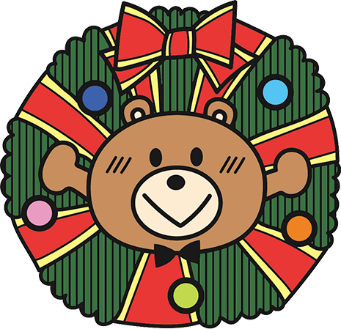 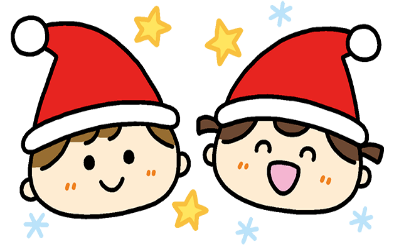 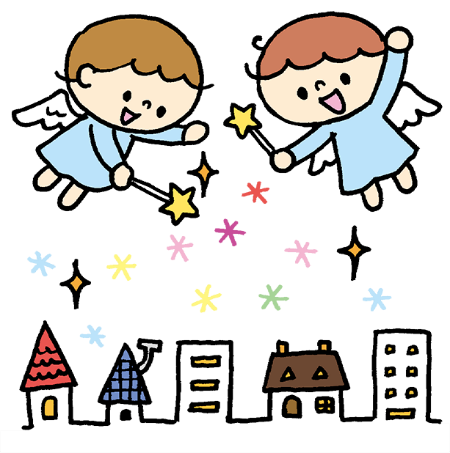 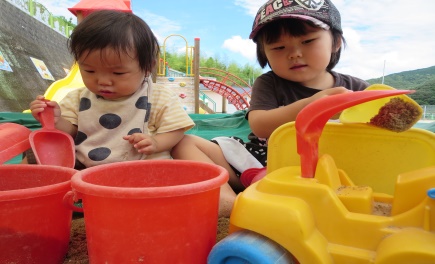 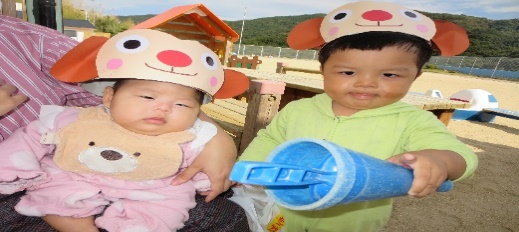 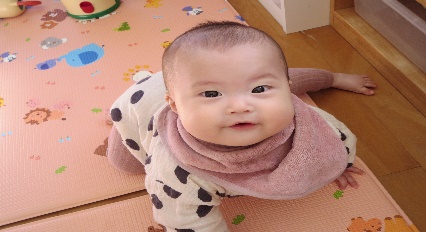 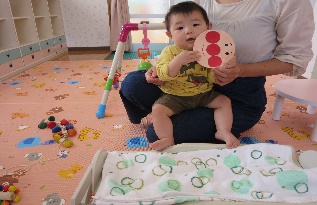 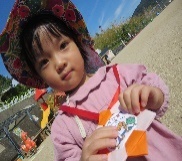 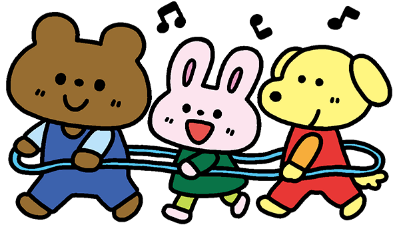 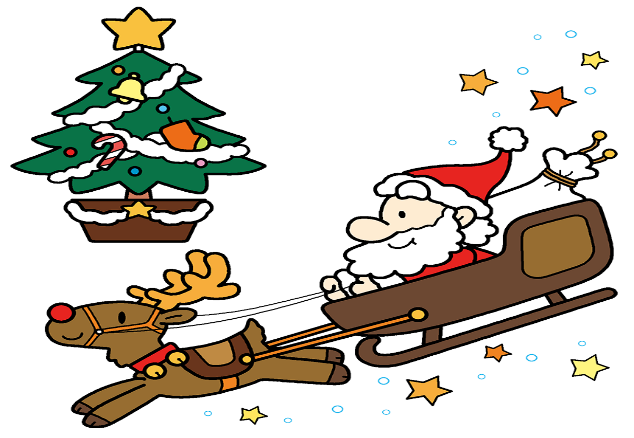 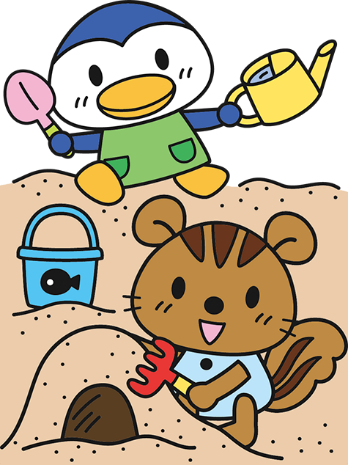 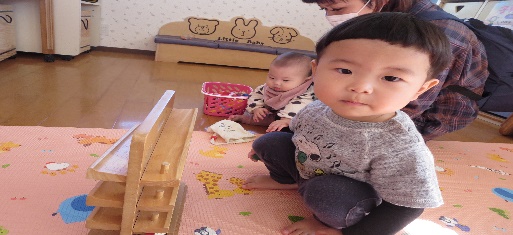 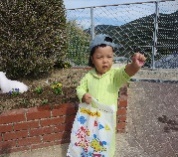 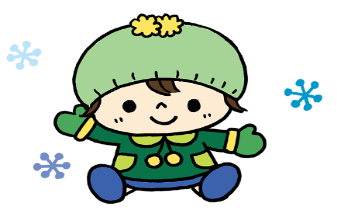 １２月　　　　　　　１２月　　　　　　　１２月　　　　　　　１２月　　　　　　　１２月　　　　　　　１２月　　　　　　　１２月　　　　　　　日月火水木金土土１リズム遊び２３４５５６７食育活動８誕生会９１０１１１２１２１３１４花壇活動１５運動遊び１６１７１８１９１９２０２１金魚の世話２２クリスマス会２３・ふれあい遊び・身体測定２４２５２６２６２７２８大そうじ２９３０３１